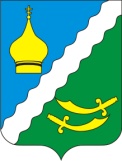 РОССИЙСКАЯ ФЕДЕРАЦИЯРОСТОВСКАЯ ОБЛАСТЬМАТВЕЕВО – КУРГАНСКИЙ РАЙОНМУНИЦИПАЛЬНОЕ ОБРАЗОВАНИЕ«МАТВЕЕВО - КУРГАНСКОЕ СЕЛЬСКОЕ ПОСЕЛЕНИЕ»АДМИНИСТРАЦИЯ МАТВЕЕВО – КУРГАНСКОГО СЕЛЬСКОГО ПОСЕЛЕНИЯРАСПОРЯЖЕНИЕ« 15   »    05         2019 г.                          № 45                                     п. Матвеев КурганВ соответствии  со статьей 2 Федерального закона от 06.10.2003 г. 3131-ФЗ «Об общих принципах местного самоуправления в Российской Федерации», пунктом 4 Правил противопожарного режима в Российской Федерации, утвержденных постановлением Правительства Российской Федерации от 25.04.2012г. № 390 «О противопожарном режиме»: 1. Полномочия  связанные с состоянием  предупреждения и ликвидации чрезвычайных ситуаций и обеспечению пожарной безопасности на территории Матвеево-Курганского сельского поселения осуществляются главой администрации  Матвеево-Курганского сельского поселения.2. Контроль за исполнением настоящего распоряжения оставляю за собой.Глава администрацииМатвеево-Курганского сельского поселения                                                                       Г.В. ЩетковаО закреплении ответственного по предупреждению и ликвидации чрезвычайных ситуаций и обеспечению пожарной безопасности 